Татарстан Республикасы Алексеевск муниципаль районының Урманасты Шонталысы авыл җирлегенең генераль планын раслау турындаШәһәр төзелеше эшчәнлеге өлкәсендә гамәлдәге законнарны үтәү максатларында, «Россия Федерациясендә җирле үзидарәне оештыруның гомуми принциплары турында» 2003 елның 6 октябрендәге 131-ФЗ номерлы Федераль законның 14 маддәсендәге 4 өлеше, «Татарстан Республикасында җирле үзидарә турында» 2004 елның 28 июлендәге 45-ТРЗ номерлы Татарстан Республикасы Законының 15 маддәсендәге 5 өлеше, Татарстан Республикасы Алексеевск муниципаль районы Уставының 36 маддәсендәге 22 пунктчасы нигезендә, Татарстан Республикасы Министрлар Кабинетының 2020 елның 03 апрелендәге 10-53/4311 номерлы уңай бәяләмәсе булуын исәпкә алып, шулай ук, 2018 елның 19 гыйнварында Татарстан Республикасы Алексеевск муниципаль районы Урманасты Шонталысы авыл җирлегендә үткәрелгән гавами тыңлаулар йомгакларын исәпкә алып, Алексеевск муниципаль районы Советы карар чыгарды:1. Татарстан Республикасы Алексеевск муниципаль районының Урманасты Шонталысы авыл җирлегенең Генераль планын (Кушымта) расларга.2. Әлеге карарны Интернет мәгълүмат-телекоммуникация челтәрендә Татарстан Республикасы хокукый мәгълүматының рәсми порталында Алексеевск муниципаль районының рәсми сайтында урнаштырырга.3.  Әлеге карарның үтәлешен тикшереп торуны үз өстемдә калдырам.                                 Алексеевск муниципаль районы башлыгы,Совет рәисе		                                                                         С.А. ДемидовАлексеевск муниципаль районының 2020 елның 30.04 _ 317 номерлы Алексеевск район Советы карарына кушымтаТатарстан Республикасының дәүләт унитар предприятиесеТАТИНВЕСТГРАЖДАНПРОЕКТ Баш территориаль проект-тикшеренү, фәнни-җитештерү фирмасыЗаказ:        № 8050Заказчы:«Татарстан Республикасы Баш инвестиция-төзелеш идарәсе» ДКУАЛЕКСЕЕВСК МУНИЦИПАЛЬ РАЙОНЫ УРМАНАСТЫ ШОНТАЛЫСЫ АВЫЛ ҖИРЛЕГЕНЕҢ ГЕНЕРАЛЬ ПЛАНЫРаслана торган өлеш1 нче ТомТерриториаль планлаштыру турында нигезләмәТекст материалларыКазан шәһәре 2017 ел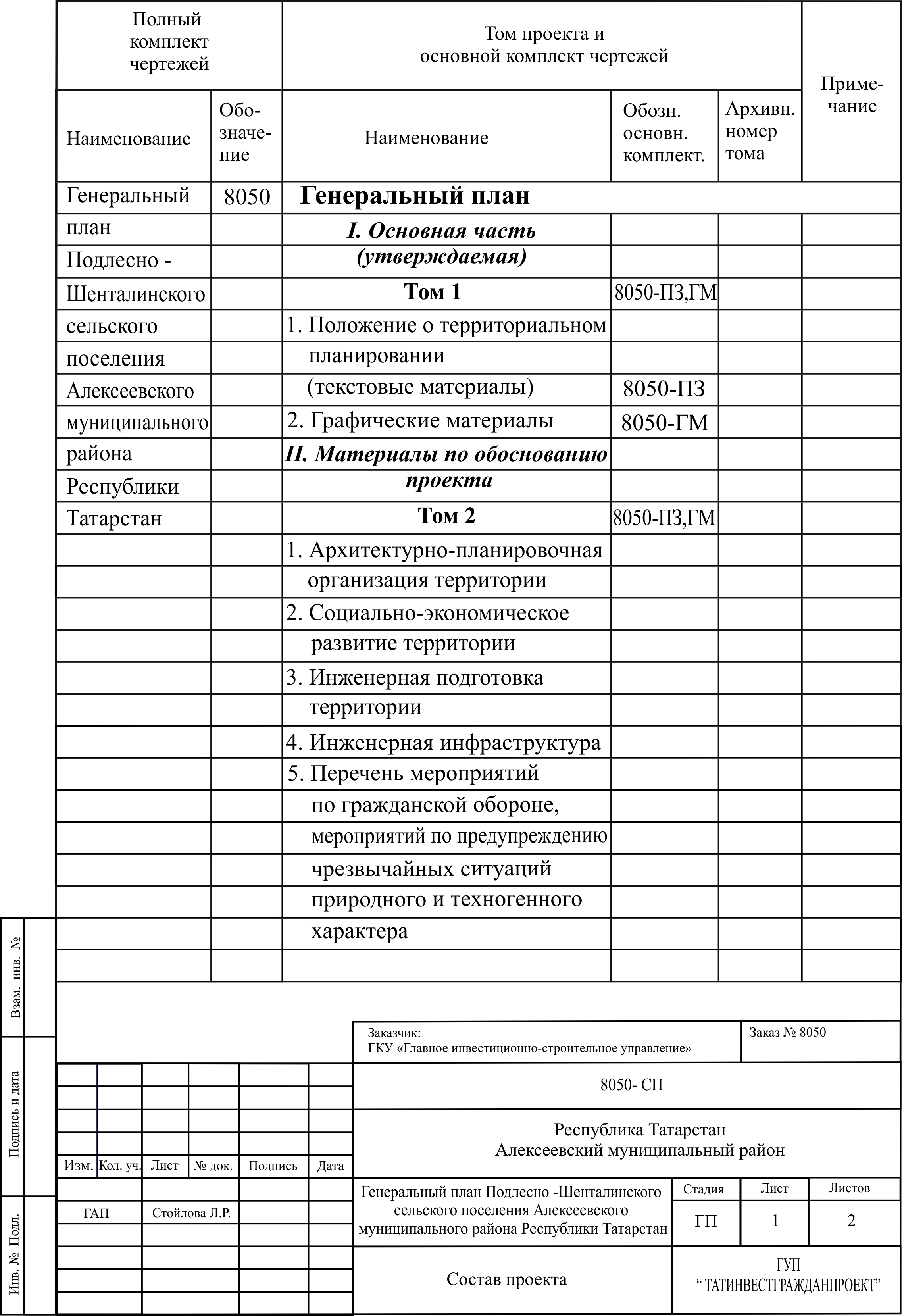 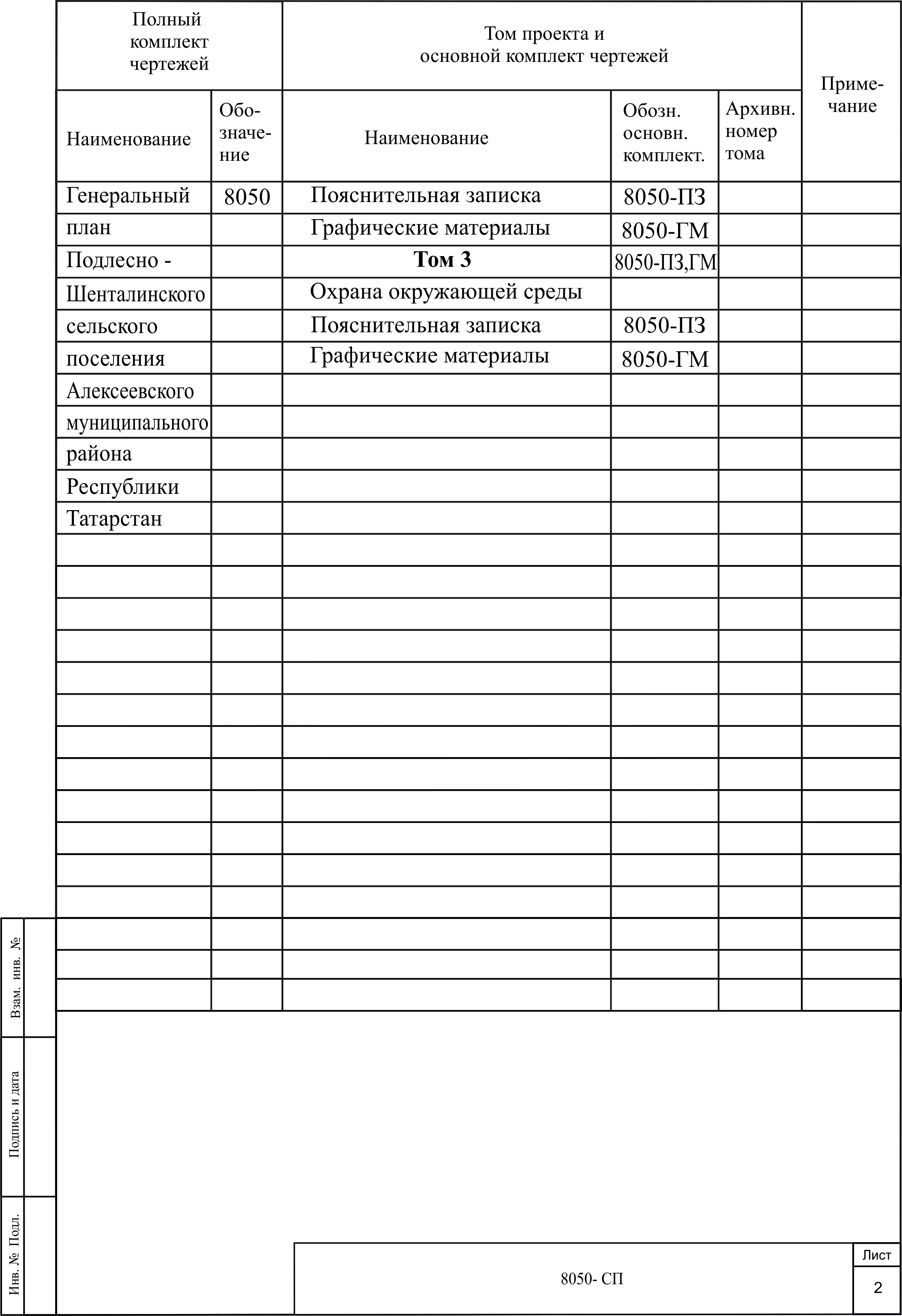 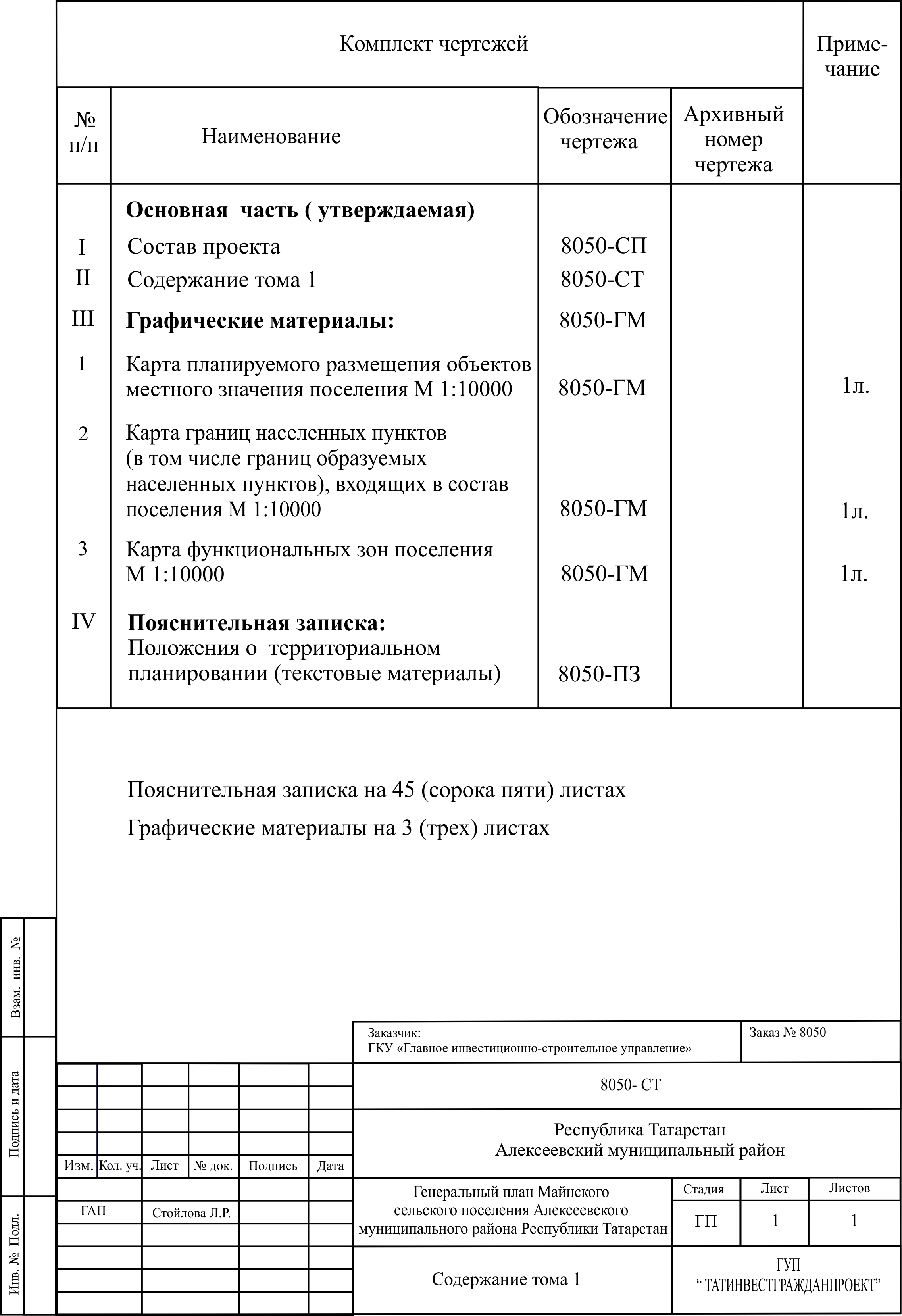 КЕРЕШТатарстан Республикасы Алексеевск муниципаль районының Урманасты Шонталысы авыл җирлегенең Генераль планы проектлауга бирем нигезендә «Татинвестгражданпроект» ДУП тарафыннан эшләнгән.Генераль план проектын эшләүгә заказчы булып «ТР Баш инвестиция-төзелеш идарәсе» ДКУ тора.Алексеевск муниципаль районының Урманасты Шонталысы авыл җирлегенең Генераль планы - шәһәр төзелеше стратегиясен билгели торган территориаль планлаштыру документы, тормыш эшчәнлеге мохитен булдыру шартлары, җирлек территорияләренең үсеш юнәлешләре һәм чикләре, җирлек составындагы торак пунктларның чикләрен билгеләү һәм үзгәртү, территорияләрнең функциональ зоналарын билгеләү һәм үзгәртү, инженерлык, транспорт һәм социаль инфраструктураларны үстерү, тарихи-мәдәни мирас объектларын һәм аеруча саклана торган табигать территорияләрен саклауга шәһәр-төзелеш таләпләре, экология һәм санитария иминлегенә карата.Документны актуальләштерү (гамәлдәге нигезләмә - 2016 елның 01 гыйнварына, проект тәкъдимнәре - 2017 елның 01 гыйнварына) нигезендә генераль план өчен түбәндәге гамәлгә ашыру этаплары билгеләнде:Чыгыш елы - 2016 елГенераль планны гамәлгә ашыру буенча беренче чираттагы чаралар билгеләнгән беренче чират - 2020 елга кадәр.Генераль планның барлык төп проект карарлары планлаштырылган хисап вакыты - 2035 елга кадәр.Россия Федерациясе Шәһәр төзелеше кодексының 23 статьясы нигезендә Урманасты Шонталысы авыл җирлегенең генераль планы проектына түбәндәгеләр керә:1 өлеш (расланган) текст һәм график материаллар составында:Текст материаллары - территориаль планлаштыруның максатларын һәм бурычларын, территориаль планлаштыру чаралары исемлеген һәм генераль планны гамәлгә ашыру этаплары буенча аларны үтәү эзлеклелеген үз эченә алган территориаль планлаштыру турындагы нигезләмә.График материалларда территориаль планлаштыру карталары бар.2 өлеш. Территориаль планлаштыру тәкъдимнәрен нигезләү һәм аңлату максатларында, текст һәм график материаллар составында башкарылган авыл җирлегенең генераль планын раслау процессын килештерү һәм тәэмин итү өчен эшләнә торган проектны нигезләү материаллары.Текст материаллары җирлек территориясенең торышын, аны комплекслы үстерү проблемаларын һәм юнәлешләрен анализлауны, территориаль һәм пространство-планлаштыру үсешен нигезләүне, территориаль планлаштыру чаралары исемлеген, аларны гамәлгә ашыру этапларын, табигый һәм техноген характердагы гадәттән тыш хәлләр килеп чыгу куркынычының төп факторлары исемлеген үз эченә ала.График материалларда генераль план нигезләмәләрен нигезләү схемалары бар. Алексеевск муниципаль районының Урманасты Шонталысы авыл җирлегенең Генераль планын эшләгәндә түбәндәге материаллар файдаланылды:Татарстан Республикасы Министрлар Кабинетының 2011 елның 21 февралендәге 134 номерлы карары белән расланган Татарстан Республикасын территориаль планлаштыру схемасы (Министрлар Кабинетының 2018 елның 15 декабрендәге 1145 номерлы карары редакциясендә);Алексеевск муниципаль районы Советы карары белән 2013 елның 23 апрелендәге 307 номерлы Татарстан Республикасы Алексеевск муниципаль районының территориаль планлаштыру схемасы;2012 елның 22 ноябрендәге 37 нче Урманасты Шонталысы авыл җирлеге Советы карары белән расланган Урманасты Шонталысы авыл җирлегенең Генераль планы; составына керүче Алексеевск муниципаль районы администрациясе һәм Урманасты Шонталысы авыл җирлеге тарафыннан тәкъдим ителгән рәсми мәгълүматлар.АЛЕКСЕЕВСК МУНИЦИПАЛЬ РАЙОНЫНЫҢ УРМАНАСТЫ ШОНТАЛЫСЫ АВЫЛ ҖИРЛЕГЕ ТУРЫНДА ГОМУМИ МӘГЪЛҮМАТЛАРУрманасты Шонталысы авыл җирлеге чиге «Алексеевск муниципаль районы» муниципаль берәмлегенең һәм аның составындагы муниципаль берәмлекләрнең территорияләре чикләрен билгеләү һәм аларның статусы турында» 2005 елның 31 гыйнварындагы 11-ТРЗ номерлы Татарстан Республикасы Законы (үзгәрешләр һәм өстәмәләр белән) нигезендә кабул ителде. Урманасты Шонталысы авыл җирлеге составына, әлеге закон нигезендә, Урманасты Шонталысы (административ үзәк), Арбузов Баран авылы керә.Урманасты Шонталысы авыл җирлеге Татарстан Республикасының бәяләр өлешендә, Алексеевск муниципаль районының көнчыгыш өлешендә урнашкан. Урманасты Шонталысы авыл җирлеге Биләр, Зур Поляна, Зирекле, Майна, Родники авыл җирлекләре, Чистай муниципаль районы белән чиктәш.Урманасты Шонталысы авыл җирлегенең гомуми мәйданы 11227,4 га тәшкил итә, шул исәптән торак пунктларның мәйданы 240,3088 га, шулардан: Кыр Шонталысы - 105,7811 га, Арбузов Баран - 134,5277 га.2015 елның 17 июнендәге 40-ТРЗ номерлы Татарстан Республикасы Законы белән расланган 2030 елга кадәр Татарстан Республикасын социаль-икътисадый үстерү стратегиясе нигезендә Алексеевск муниципаль районы Казан икътисадый зонасына керә. Казан икътисадый зонасының тармак структурасы химия сәнәгате (химия һәм нефть химиясе), электр энергетикасы, машина төзелеше (авиатөзелеш, судно төзелеше, электр җиһазлары җитештерү), җиңел сәнәгать, агросәнәгать комплексы, яңа төзелеш һәм төзелеш материаллары җитештерү тармаклары белән билгеләнә.Урманасты Шонталысы авыл җирлегендә бер балалар бакчасы, бер гомуми белем бирү мәктәбе, ике фельдшер-акушерлык пункты, авыл мәдәният йорты, авыл клубы, почта элемтәсе бүлеге, саклык банкы һәм сәүдә объектлары бар. Урманасты Шонталысы авыл җирлегенең Татарстан Республикасының башка җирлекләре һәм районнары белән транспорт элемтәсе хәзерге вакытта региональ автомобиль юллары аша гамәлгә ашырыла: «Арбузов Баран - Кыр Шонталысы», «Алексеевск - Биләр».АЛЕКСЕЕВСК МУНИЦИПАЛЬ РАЙОНЫ УРМАНАСТЫ ШОНТАЛЫСЫ АВЫЛ ҖИРЛЕГЕНЕҢ ГЕНЕРАЛЬ ПЛАНЫ БУЕНЧА ФЕДЕРАЛЬ, РЕГИОНАЛЬ ҺӘМ ҖИРЛЕ ӘҺӘМИЯТТӘГЕ ЧАРАЛАР ИСЕМЛЕГЕГомуми оештыру чараларыУрманасты Шонталысы авыл җирлегенең үсеш юнәлешен билгеләгәндә Татарстан Республикасының, Алексеевск муниципаль районының социаль-икътисадый үсеш программалары, төбәк һәм федераль тармак программалары исәпкә алынды.Шулай ук Алексеевск муниципаль районының Урманасты Шонталысы авыл җирлегенең Генераль планын эшләү «2030 елга кадәр Татарстан Республикасын социаль-икътисадый үстерү стратегиясе» 2015елның 17 июнендәге 40-ТРЗ номерлы Татарстан Республикасы Законы белән расланган. Татарстан Республикасы Стратегиясен гамәлгә ашыру чаралары планында - 2030 Алексеевск муниципаль районы түбәндәге проектларны гамәлгә ашыру территориясе булып тора: «Идел-Кама агымы», «Чиста юл» экозонасы, Татарстан Республикасы транспортының тизйөрешле төрләрен булдыру, Казан икътисадый зонасында калдыклар белән идарә итү.Сәнәгать производствосын үстерү чараларыАлексеевск муниципаль районын территориаль планлаштыру схемасы, Урманасты-Шонталысы авыл җирлегенең Генераль планы һәм исәп-хисап чорына кадәрге чорга башка программалар һәм документлар белән җирлек территориясендә сәнәгать җитештерүен үстерү күздә тотылмый.Агросәнәгать комплексын үстерү чараларыУрманасты Шонталысы авыл җирлегенең агросәнәгать комплексын үстерү максатларында генераль план белән түбәндәге чаралар каралган:эре мөгезле терлекләрнең баш санын беренче чиратта А.А. Калинин гаилә фермасында арттыру;Урманасты Шонталысы авылыннан төньяктарак урнашкан эре мөгезле терлекләрнең файдаланылмый торган фермасы территориясен үзгәртеп кору;Урманасты Шонталысы авылыннан көнчыгыштарак урнашкан эшкә яраксыз ындыр табагы территориясен үзгәртеп кору; Урманасты Шонталысы авылыннан төньяк-көнчыгыштарак урнашкан эшкә яраксыз машина-трактор остаханәсе территориясен үзгәртеп кору; ветеринария участогының бер участогының ветеринария астында эшләү. Урманасты Шонталысы авылыннан төньяк-көнчыгыштарак урнашкан;Урманасты Шонталысы авылыннан көнчыгыштарак урнашкан гомуми мәйданы 0,5 га булган АПКның файдаланылмый торган объектлары территорияләрен яңадан эшләү;Арбузов Баран авылында урнашкан эшкә яраксыз ындыр табагы территориясен яңадан эшләү; Арбузов Баран авылында урнашкан гамәлдә булмаган машина-трактор паркы территориясен үзгәртеп кору;Арбузов Баран авылында кулланыла торган ашлык саклагычы территориясен яңадан эшләтү;Арбузов Баран авылыннан көньяктарак гамәлдә булмаган эре мөгезле терлекләр фермасы урынында АПКны перспективалы үстерү мәйданчыкларын булдыру;Арбузов Баран авылыннан көньяктарак гамәлдә булмаган АПК объекты урынында АПКны перспективалы үстерү мәйданчыкларын булдыру;Арбузов Баран янында кулланыла торган АПК объекты территориясен яңадан эшләү;Урманасты Шонталысы һәм Арбузов Баран торак пунктлары арасында терлекләр өчен киртәләр территорияләрен үзгәртеп кору;Урманасты Шонталысы Родники авыл җирлеге белән чиктә терлекләр өчен утау территориясен көнбатышта үзгәртеп кору.Рекультивацияләнергә тиешле территорияләрдә махсус билгеләнештәге яшелләндерүне оештыру тәкъдим ителә.2.3.1 нче таблицаУрманасты Шонталысы авыл җирлегендә агросәнәгать комплексын үстерү чаралары исемлегеУрман комплексын үстерү буенча чараларУрман хуҗалыгы өлкәсендәге чаралар урманнарны яңадан торгызу, янгыннардан, пычранудан (шул исәптән радиоактив матдәләр) һәм башка тискәре йогынтыдан яклау, шулай ук зарарлы организмнардан яклау, шәһәрләрнең һәм торак пунктларның яшел зоналары мәйданнарын саклау һәм үстерү чараларын үз эченә ала, шулай ук урман фонды һәм урман хуҗалыгы мәнфәгатьләренә кагыла торган башка өлкәләр эшчәнлеге чараларын үз эченә ала. Татарстан Республикасының барлык урманнары Россия Федерациясе милке булганлыктан, барлык чаралар да федераль әһәмияткә ия һәм федераль дәрәҗәдә контрольдә тотылырга тиеш.2035 елга кадәр чорга «Татарстан Республикасында газ Арбузов җир асты саклагычы» төбәк әһәмиятендәге объектны урнаштыру өчен территорияне планлаштыру проекты һәм территорияне ызанлау проекты тарафыннан гомуми мәйданы 10,0 гектар булган урман фонды җирләрен алу каралган.Чараны гамәлгә ашырганда урманнарны кисүдән килгән югалтуларны киметү максатыннан, үсемлекләр белән капланмаган (киселүләр, гари, участоклар, рединнар, аланнар һәм башкалар) урман җирләрен куллану һәм авыл хуҗалыгы җирләренең аз продуктлы, ташландык җирләрен торгызу өчен алмашка бүлеп бирү тәкъдим ителә. Төшерелә торган туфракның уңдырышлы катламын урман хуҗалыгы предприятиеләре объектлары өчен кулланырга кирәк. Шулай ук урман фонды мәйданын кыскарту планлаштырылу сәбәпле, чараны гамәлгә ашыру барышында саклык урман утыртмаларын утырту өчен рөхсәт ителә торган урман кишәрлекләрен компенсацияләүне күздә тотарга кирәк. Урманның әлеге участокларын ясалма юл белән авыл хуҗалыгы өчен яраклы булмаган җирләрдә төзергә мөмкин, шул ук вакытта әлеге кишәрлекләрнең мәйданы төшереп калдырыла торган урман кишәрлекләре мәйданыннан ким булмаска һәм шул ук урманчылык территориясендә яисә якындагы урманчылыклар территориясендә урнашырга тиеш. Урман фонды җирләрен алу һәм компенсацияләү процедурасы Урман хуҗалыгы федераль агентлыгында килештерелергә тиеш.Татарстан Республикасы Урман хуҗалыгы министрлыгы бәяләмәсе (кушымтаны карагыз) нигезендә Урманасты Шонталысы авыл җирлегенең Генераль планы проектын анализлау нәтиҗәләре буенча, аларны Росреестр мәгълүматлары һәм дәүләт урман реестры белешмәләре белән чагыштыру урман кишәрлегенең урман фонды җирләреннән башка категориядәге җирләр белән кисешүе билгеләнгән.Урман фонды җирләренең 16:05:140101:142 кадастр номеры белән кисешкән урыны Биләр урманчылыгының Баганино участок урманчылыгының 143 нче кварталының 21 нче кварталында 600 кв.м мәйданда (максатчан билгеләнештәге төр – саклау урманнары, саклагыч урманнар категориясе – кыйммәтле урманнар (урман-дала урманнары) бүлеп бирелгән.Күчемсез мөлкәтнең бердәм дәүләт реестры белешмәләренә караганда, 16:05:140101:142 кадастр номеры булган җир кишәрлегенә милек хокукы 2009 елда физик зат өчен теркәлгән. «Дәүләт реестрлары белешмәләрендә каршылыкларны бетерү һәм җир кишәрлегенең билгеле бер җирләрнең билгеле бер категориясенә керүен билгеләү максатларында Россия Федерациясенең аерым закон актларына үзгәрешләр кертү турында» 2017 елның 29 июлендәге 280-ФЗ номерлы Федераль законда билгеләнгән гомуми кагыйдә буенча дәүләт урман реестрында булган белешмәләрне дәүләт урман реестрындагы белешмәләргә туры китерү 2016 елның 1 гыйнварына кадәр хокук иясе яисә моңа кадәрге хокук ияләре хокуклары булган җир кишәрлекләренә карата гамәлгә ашырыла.Шулай итеп, мәйданы 0,06 га булган территорияне урман фонды җирләреннән чыгарырга кирәк.Урманасты Шонталысы авыл җирлеге территориясен факттагы файдалану нигезендә урман төзү документларын корректировкалау эшләрен Генераль план белән үткәрү күздә тотыла.Урманасты Шонталысы авыл җирлегендә урман комплексын үстерү чаралары исемлеге 2.4.1 нче таблицада бирелгән.2.4.1 нче таблицаУрманасты Шонталысы авыл җирлегендә урман комплексын үстерү чараларыСоциаль инфраструктураны үстерү чараларыТорак инфраструктурасын үстерү чараларыУрманасты Шонталысы авыл җирлегенең Генераль планы буенча яңа торак төзелешенә мәйданнар тәкъдим ителми.Генераль план кирәк булганда, авыл җирлеге территориясендә яңа торак төзелеше тузган торак йортларны җимерү, шулай ук торак пунктлар эчендә урнашкан йортларда ирекле территорияләрдә йортлар төзү исәбенә гамәлгә ашырылачак, дип каралган. Халыкка хезмәт күрсәтү системасын үстерүБелем бирү оешмаларыАлексеевск районын территориаль планлаштыру схемасы, Урманасты Шонталысы авыл җирлегенең Генераль планы белән балалар бакчасын Урманасты Шонталысы авылында куәтне арттырып мәктәп бинасына күчерү тәкъдим ителә.Шулай ук Арбузов Баран авылында Алексеевск муниципаль районын территориаль планлаштыру схемасы буенча гаилә тибындагы балалар бакчасы оештыру тәкъдим ителде. Әмма бүгенге көндә әлеге чараларга ихтыяҗ юк.Хәзерге вакытта Урманасты Шонталысы авыл җирлегендә балаларга өстәмә белем бирү оешмасы мәктәп каршында урнаштырылган. Халыкка исәп-хисап ихтыяҗы беренче чиратта 17 урын тәшкил итәчәк. Урманасты Шонталысы авыл җирлегендә гомуми белем бирү мәктәбе, авыл мәдәният йорты базасында 17 урынга исәпләнгән балалар иҗаты түгәрәкләрен оештыру тәкъдим ителә.Дәвалау-профилактика медицина оешмаларыУрманасты Шонталысы авыл җирлегенең генераль планы һәм дәвалау-профилактика оешмалары буенча чараның исәп-хисап срогына кадәрге чорга башка программалар һәм документлар белән тәкъдим ителми.Мәдәни - ял итү учреждениеләре2016-2021 елларга һәм 2030 елга кадәрге план чорына Татарстан Республикасы Алексеевск муниципаль районының социаль-икътисадый үсеш стратегиясе белән исәп-хисап чорына Арбузов Баран авылында 50 урынлы авыл клубына капиталь ремонт ясау каралган.Физик культура һәм спорт объектлары2016-2021 елларга һәм 2030 елга кадәрге план чорына Татарстан Республикасы Алексеевск муниципаль районының социаль-икътисадый үсеш стратегиясендә беренче чиратта Урманасты Шонталысы төп гомуми белем бирү мәктәбендә спорт залын ремонтлау каралган. Урманасты Шонталысы авылы янындагы мәктәп каршындагы 1800 кв.м мәйданлы футбол кыры һәм волейбол мәйданчыгы халыкның норматив ихтыяҗларын тулысынча канәгатьләндерә.Сәүдә предприятиеләреСәүдә предприятиеләренең гамәлдәге мәйданнары халыкның фараз ихтыяҗларын тулысынча тәэмин итә.Җәмәгать туклануы предприятиеләреГенераль план буларак, беренче чиратта иҗтимагый туклану предприятиеләрен Иҗтимагый-эшлекле зона составында 19 утырту урынына урнаштыру тәкъдим ителә. Урманасты Шонталысы (халыкның генераль планны гамәлгә ашыруның хисап срогына ихтыяҗын исәпкә алып).Көнкүрешкә хезмәт күрсәтү предприятиеләреГенераль план белән беренче чиратта көнкүреш хезмәте күрсәтү предприятиеләрен Иҗтимагый-эшлекле зона составындагы 2 эш урынына урнаштыру тәкъдим ителә. Урманасты Шонталысы (халыкның генераль планны гамәлгә ашыруның хисап срогына ихтыяҗын исәпкә алып).Кредит-финанс учреждениеләре һәм элемтә предприятиеләреКредит-финанс учреждениеләре һәм элемтә предприятиеләре буенча чаралар Урманасты Шонталысы авыл җирлегенең Генераль планы һәм башка программалар һәм хисап чорына кадәрге чорга документлар буенча каралмаган.ПолицияГенераль план беренче чиратта Иҗтимагый-эшлекле билгеләнештәге зона (администрация бинасы) составында полициянең участок пунктын урнаштыру каралган.ЗиратГенераль план буенча Урманасты Шонталысы авылы янындагы мөселман зираты территориясенең бер өлешен һәм Арбузов Баран авылы янындагы зиратларның тулысынча территорияләрен ябу тәкъдим ителә, чөнки алар өске су объектларының су саклау зоналарында урнашкан.Гамәлдәге зиратларның ирекле территорияләре халыкның традицион каберлекләргә ихтыяҗын тулысынча канәгатьләндерәчәк. Җәмәгать бәдрәфләреҖәмәгать бәдрәфләрендә халыкның исәп-хисап чорына ихтыяҗы 1 прибор тәшкил итәчәк. Генераль план нигезендә, беренче чиратта, җәмәгать бәдрәфен 1 приборга (Урманасты Шонталысы авылы иҗтимагый-эшлекле зона составында) урнаштыру тәкъдим ителә.Шунысын да билгеләп үтәргә кирәк, җәмәгать туклануы, көнкүреш хезмәте күрсәтү, даруханә, җәмәгать бәдрәфләрен урнаштыру Урманасты Шонталысы авылы иҗтимагый-эшлекле зона составында каралган.Урманасты Шонталысы авыл җирлегендә хезмәт күрсәтү өлкәсен үстерү буенча чараларның йомгаклау исемлеге 2.5.1 таблицасында тәкъдим ителде.2.5.1 нче таблицаУрманасты Шонталысы авыл җирлегендә хезмәт күрсәтү өлкәсен үстерү чаралары исемлегеКоммуналь хезмәт күрсәтү объектларын (зиратларны) үстерү чаралары1000 кешегә 0,24 гектар норматив булган очракта, Урманасты Шонталысы авыл җирлегендә яшәүчеләрнең 2020елга традицион каберлекләргә ихтыяҗы 0,1166 га тәшкил итә, 2035 елга - 0,0996 га.Гамәлдәге зиратларның ирекле территорияләре халыкның традицион каберлекләргә ихтыяҗын тулысынча канәгатьләндерәчәк. Җирлекнең генераль планы нигезендә зират астына яңа территорияләр урнаштыру тәкъдим ителми. Генераль план белән территорияне функциональ файдалануга җирләр өчен җир төзелеше документларын зиратларга китерү тәкъдим ителә, ә атап әйткәндә, «торак пунктлар җирләре» яки «сәнәгать, энергетика, транспорт, элемтә, радиотапшырулар, телевидение, информатика җирләре, космик эшчәнлекне тәэмин итү өчен җирләр, оборона җирләре, иминлек һәм башка махсус билгеләнештәге җирләр» категориясе җирләре зиратлары астында җир кишәрлекләре өчен 12.1. «Ритуаль эшчәнлек».Арбузов Баран авылындагы зират һәм зират территориясенең бер өлеше көнбатышта. Урман асты Шонталысы су объектларының су саклау зонасына эләгә, бу әлеге территориядә алга таба күмүләрне үткәрү мөмкинлеге булмау турында сөйли. Шуңа бәйле рәвештә зиратларны ябу тәкъдим ителә.Коммуналь хезмәт күрсәтүне (зиратларны урнаштыру) үстерү чаралары исемлеге 2.5.2 нче таблицада бирелгән.2.5.2 нче таблицаУрман асты Шунталысы авыл җирлегендә коммуналь-көнкүреш хезмәте күрсәтү өлкәсен үстерү чаралары исемлегеИскәрмә: * зиратның ябыла торган өлешендәге тулысынча тутырылмаган территорияләре турында мәгълүмат юкРекреация территорияләрен үстерү. Җирле халыкның ял итү урыннарын оештыруАлексеевск муниципаль районының территориаль планлаштыру схемасы чаралары нигезендә туристлык-рекреацион үзләштерүнең берничә перспективалы зонасын оештыру тәкъдим ителә. Шундый зоналарның берсе-Биләр туристлык-рекреация зонасы - мәдәни-танып белү, экскурсия, дини экскурсия, хаҗ кылу, этнографик, спорт-күңел ачу, маҗаралы (ау), рекреацион, балалар туризмы һәм ял көне (кыска вакытлы ял) туризмының перспективалы үсеше зонасы. Алексеевск районы чикләрендә әлеге зона районның барлык Көньяк өлешен колачлаячак. Маршрут-транзит нокталары сыйфатында Арбузов Баран, Кызыл Баран, Зирекле, Урманасты Шонталысы һәм башкаларны җәлеп итә ала.Зона территориясендә теге яки бу туристик-рекреацион объектларның концентрациясенә һәм алга таба файдалану перспективаларына бәйле рәвештә түбәндәге туристик-рекреацион зоналар бүлеп бирелә:Музей-тыюлык туристлык-рекреация зонасы Биләр дәүләт тарихи-археологик һәм табигать музей-тыюлык территориясен, шулай ук төньяк-көнбатыштан Арбузов Баран авылы территориясен, часовнядан А.М. Бутлеров каберен һәм «Сәләт» яшьләр үзәге ДБУны үз эченә ала. Бу территориядә булган байлыкны саклау һәм популярлаштыру позициясе актив булганда, табигый, тарихи, дини, рекреацион составның уникаль ярашуы бүгенге көндә район һәм тулаем республикадан килүчеләрнең күпчелеген җәлеп итә.Алексеевск муниципаль районын территориаль планлаштыру схемасы һәм җирлекнең генераль планы белән районда туристлык эшчәнлеген активлаштыру һәм үстерү максатларында җирле әһәмияттәге туристик маршрутлар оештыру тәкъдим ителә, шуларның берсе - «Алексеевск районында спорт һәм ял» спорт-ландшафт маршруты, «Алексеевск-Биләр» мәдәни-ландшафт маршруты, «Алексеевск районы халыклары һәм кәсепләре» тарихи-этнографик маршруты, алар Урманасты Шонталысы авыл җирлеге территориясе буенча узачак.Моннан тыш, Алексеевск муниципаль районының Урманасты Шонталысы авыл җирлегендә территориаль планлаштыру схемасы беренче чиратта лагерь территориясен киңәйтеп һәм куәтен арттырып, «Сәләт»  яшьләр үзәге төзекләндереләчәк. Лагерьны киңәйтүне кадастр номеры 16:05:140401:49 (Урманасты Шонталысы авыл җирлеге чикләрендә) 0,62 га мәйданлы җир кишәрлегендә һәм кадастр номеры 16:05:020601:79 булган җир кишәрлегендә (Биләр авыл җирлеге чикләрендә) 0,28 га мәйданлы җир кишәрлегендә гамәлгә ашыру тәкъдим ителә. Моның өчен әлеге җир кишәрлекләрен авыл хуҗалыгы билгеләнешендәге җирләрдән махсус сакланылучы территорияләр җирләренә күчерү таләп ителә.Су объектлары янында рекреацион зоналар булдыру максатында Арбузов Баран авылы территориясендә урнашкан ике чишмәне төзекләндерү күздә тотыла.Урманасты Шонталысы авыл җирлегенең генераль планында рекреация территорияләрен үстерү шулай ук җирле халыкның ял итү зоналары һәм килүчеләр ял итү мәйданчыклары буларак яшел утыртмалар системасын оештыру чараларын да күздә тота. Шулай итеп, Урманасты Шонталысы авыл җирлеге администрациясе генераль планга Сабантуй аланын 200 урынга төзекләндерү чараларын кертүне сорый.Кешеләр ялы өчен уңайлы мөмкинлекләр тудыру, авыл торак пунктының йөзен яхшырту өчен кирәкле яшел утыртмалар системасын оештыру чаралары комплексы ике төп этапны күздә тота: гомуми файдаланудагы яшелләндерүне оештыру һәм чикләнгән файдалануны яшелләндерүне оештыру.Гомуми файдаланудагы яшел утыртмаларны оештыру чаралары - административ һәм иҗтимагый биналар янындагы скверлар, көндәлек хезмәт күрсәтү үзәкләре булдыру, төп урамда бульвар төзү, урамнарны яшелләндерү, чәчәк түтәлләре һәм газлар төзү.Файдалануы чикләнгән яшел утыртмаларны оештыру чаралары - мәгариф һәм тәрбия объектлары территорияләрен яшелләндерү һәм социаль һәм мәдәни-көнкүреш хезмәте күрсәтү объектларының (палисадникларны урнаштыру, җиләк-җимеш һәм декоратив агачлар утырту, куаклар утырту, чәчәклекләр урнаштыру). Шәһәр төзелешен проектлауның региональ нормативларына ярашлы рәвештә, торак зонасында күпфатирлы йортлар төзелгән микрорайонның (кварталның) яшелләндерелгән территориясе мәйданы (гомуми белем бирү һәм мәктәпкәчә белем бирү оешмалары кишәрлекләрен исәпкә алмыйча) квартал территориясенең кимендә 25 процентын тәшкил итәргә тиеш. Гомуми белем бирү оешмалары территорияләрен яшелләндерү аның территориясенең кимендә 50 процентын исәпләүне күздә тота. Мәктәпкәчә мәгариф оешмалары территорияләрен яшелләндерү төзелештән ирекле территориянең кимендә 50 процентын тәшкил итәргә тиеш.2.6.1 нче таблицаУрманасты Шонталысы авыл җирлегендә рекреация территорияләрен үстерү чаралары исемлегеУрманасты Шонталысы авыл җирлегенең транспорт инфраструктурасын үстерү чаралары2.7.1 нче таблицаТранспорт-коммуникация инфраструктурасын үстерү чаралары исемлегеЧикләрне үзгәртү чараларыУрманасты Шонталысы авыл җирлегенең торак пунктлары чикләрен үзгәртүРоссия Федерациясе Җир кодексының 84 статьясындагы 1 өлешенең 1 пункты нигезендә торак пунктларның чикләрен билгеләү яисә үзгәртү тиешле муниципаль берәмлек чикләрендә урнашкан торак пунктларның чикләрен чагылдыра торган шәһәр округы, җирлекнең генераль планын раслау яисә үзгәртү була.«Җир яисә җир кишәрлекләрен бер категориядән икенче категориягә күчерү турында» 2004 елның 21 декабрендәге 172-ФЗ номерлы Федераль законның 8 маддәсендәге 1 өлеше (алга таба - күчерү турында Закон) нигезендә торак пунктлар чикләрен билгеләү яисә үзгәртү, шулай ук җир кишәрлекләрен торак пунктлар чикләренә кертү йә җир кишәрлекләрен торак пунктлар чикләреннән төшереп калдыру мондый җирләр составындагы торак пунктлар яисә җир кишәрлекләрен башка категориягә күчерү яисә мондый җирләр составындагы җирләрне торак пунктлар яисә җир кишәрлекләрен башка категорияләрдән торак пунктлар җирләренә күчерү булып тора.Шулай итеп, 2010 елның 16 июнендәге 14-4692-ГЕ номерлы Дәүләт теркәве, кадастр һәм картография федераль хезмәтенең хаты нигезендә, әгәр муниципаль берәмлекнең генераль планын раслау процедурасы бозылмаган булса, генераль планны раслау турындагы акт җирләрне яисә җир кишәрлекләрен күчерү турындагы акт булып тора. 2012 елда Урманасты Шонталысы авыл җирлегенең генераль планы үтәлде, ул 2012 елның 22 ноябрендәге 37 номерлы Урманасты Шонталысы авыл җирлеге Советы карары белән Татарстан Республикасы Министрлар Кабинетында килештерү процедурасын үткәрмичә расланды.Югарыда әйтелгәнгә күрә, хәзерге вакытта Урманасты Шонталысы авыл җирлегенең яңа генераль планы проекты эшләнә.Урманасты Шонталысы авылы, Арбузов Баран авылы торак пунктлары өчен гамәлдәге чикләр сыйфатында кадастр кварталлары чикләрен исәпкә алып, Татарстан Республикасы буенча Дәүләт теркәве, кадастр һәм картография федераль хезмәтенең Татарстан Республикасы буенча Идарәсе мәгълүматлары нигезендә торак пунктлар җирләре буйлап уздырылган чикләр кабул ителде.Татарстан Республикасы Җир һәм мөлкәт мөнәсәбәтләре министрлыгының 2017 елның 22 августындагы хаты нигезендә Исх. № 1-29/11295 Генераль план проектында кишәрлекләрне (зиратларны) кадастр исәбенә кую турында кадастр номеры 16:05:140801:51 кадастр номеры булган җир кишәрлеген Урманасты Шонталысы чигеннән төшереп калдыру тәкъдим ителә. 2.8.1 нче таблицаУрманасты Шонталысы авыл җирлегендә торак пунктларның чикләрен билгеләү чаралары исемлегеЭкологик вәзгыятьне оптимальләштерү чаралары 2.9.1 нче таблицаУрманасты Шунталысы авыл җирлегендә гамәлгә ашыруга тәкъдим ителә торган чаралар исемлегеИнженерлык инфраструктурасын үстерү буенча чаралар2.10.1 нче таблицаСу белән тәэмин итү буенча чаралар исемлеге2.10.2 нче таблицаКанализация буенча чаралар исемлеге 2.10.3 нче таблицаТерриторияне санитар чистарту чаралары исемлеге 2.10.4 нче таблица Җылылык белән тәэмин итү буенча чаралар исемлеге 2.10.5 нче таблица Газ белән тәэмин итү буенча чаралар исемлеге 2.10.6 нче таблицаЭлектр белән тәэмин итү чаралары исемлеге 2.10.7 нче таблицаЙомшак челтәрләр буенча чаралар исемлегеТерриторияне инженерлык әзерләү чаралары2.11.1 нче таблицаЧокырлы эрозиягә каршы көрәш буенча чаралар2.11.2 нче таблицаСу басуга дучар булган территорияләрне инженерлык ягыннан яклау чараларыТабигый һәм техноген характердагы гадәттән тыш хәлләрне кисәтү чаралары, ГО чаралары исемлегеАЛЕКСЕЕВСКИЙ  РАЙОННЫЙ СОВЕТАЛЕКСЕЕВСКОГО МУНИЦИПАЛЬНОГО РАЙОНАРЕСПУБЛИКИ ТАТАРСТАН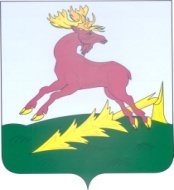 ТАТАРСТАН РЕСПУБЛИКАСЫАЛЕКСЕЕВСКМУНИЦИПАЛЬ РАЙОНЫНЫҢАЛЕКСЕЕВСКРАЙОН СОВЕТЫРЕШЕНИЕ30.04.2020п.г.т. Алексеевское КАРАР№ 317№ п/пТорак пунктОбъект исемеЧара төреҮлчәү берәмлегеЕгәрлекЕгәрлекГамәлгә ашыру вакытыГамәлгә ашыру вакытыЧара буенча чыганак№ п/пТорак пунктОбъект исемеЧара төреҮлчәү берәмлегеГамәлдәгеӨстәмәБеренче чират (2020 е. кадәр)Исәп-хисап вакыты (2021-2035 ее.)Чара буенча чыганакҖИРЛЕ (РАЙОН) ӘҺӘМИЯТТӘГЕ ЧАРАЛАРҖИРЛЕ (РАЙОН) ӘҺӘМИЯТТӘГЕ ЧАРАЛАРҖИРЛЕ (РАЙОН) ӘҺӘМИЯТТӘГЕ ЧАРАЛАРҖИРЛЕ (РАЙОН) ӘҺӘМИЯТТӘГЕ ЧАРАЛАРҖИРЛЕ (РАЙОН) ӘҺӘМИЯТТӘГЕ ЧАРАЛАРҖИРЛЕ (РАЙОН) ӘҺӘМИЯТТӘГЕ ЧАРАЛАРҖИРЛЕ (РАЙОН) ӘҺӘМИЯТТӘГЕ ЧАРАЛАРҖИРЛЕ (РАЙОН) ӘҺӘМИЯТТӘГЕ ЧАРАЛАРҖИРЛЕ (РАЙОН) ӘҺӘМИЯТТӘГЕ ЧАРАЛАРҖИРЛЕ (РАЙОН) ӘҺӘМИЯТТӘГЕ ЧАРАЛАР1Урманасты Шонталысы авылыКалинин А.А. гаилә фермасыБаш санын арттырубаш2012+-Урманасты Шонталысы авыл җирлеге Генераль планы2Урманасты Шонталысы авылыннан төньяктаракЭре мөгезле терлекләр фермасы (гамәлдә түгел)13,59 га мәйданлы территорияне авыл хуҗалыгы җирләре өчен өлешчә үзгәртеп корылган территорияне үзгәртеп коруга18,07-+-Урманасты Шонталысы авыл җирлеге Генераль пла-ны2Урманасты Шонталысы авылыннан төньяктаракЭре мөгезле терлекләр фермасы (гамәлдә түгел)Авыл хуҗалыгы җитештерүен үстерү өчен мәйданчык булдыруга-4,48++Урманасты Шонталысы авыл җирлеге Генераль пла-ны3Урманасты Шонталысы авылыннан көнчыгыштаракЫндыр табагы (гамәлдә түгел)0,34 га мәйданлы территорияне авыл хуҗалыгы җирләре өчен өлешчә үзгәртеп корылган территорияне үзгәртеп коруга1,47-+-Урманасты Шонталысы авыл җирлеге Генераль пла-ны3Урманасты Шонталысы авылыннан көнчыгыштаракЫндыр табагы (гамәлдә түгел)Авыл хуҗалыгы җитештерүен үстерү өчен мәйданчык булдыруга-1,13++Урманасты Шонталысы авыл җирлеге Генераль пла-ны4Урманасты Шонталысы авылыннан төньяк-көнчыгыштаракМТМ (гамәлдә түгел)0, 40 га мәйданлы территорияне авыл хуҗалыгы җирләре өчен өлешчә үзгәртеп корылган территорияне үзгәртеп коруга2,48-+-Урманасты Шонталысы авыл җирлеге Генераль пла-ны4Урманасты Шонталысы авылыннан төньяк-көнчыгыштаракМТМ (гамәлдә түгел)Авыл хуҗалыгы җитештерүен үстерү өчен мәйданчык булдыруга-2,08++Урманасты Шонталысы авыл җирлеге Генераль пла-ны5Урманасты Шонталысы авылыннан төньяк-көнчыгыштаракВетеринарияАвыл хуҗалыгы җирләре өчен бер участокның Ветеринария өчен үзгәртеп корылуыга0,17-+-Урманасты Шонталысы авыл җирлеге Генераль пла-ны6Урманасты Шонталысы авылыннан көнчыгыштаракАПКның гамәлгә яраксыз объектларыАвыл хуҗалыгы җирләре өчен территорияләрне үзгәртеп коруга0,5-+-Урманасты Шонталысы авыл җирлеге Генераль пла-ны7Арбузов Баран авылыЫндыр табагы (гамәлдә түгел)1,58 га мәйданлы территориянең башка зоналары өчен өлешчә үзгәртеп коруга2,09-+-Урманасты Шонталысы авыл җирлеге Генераль пла-ны7Арбузов Баран авылыЫндыр табагы (гамәлдә түгел)Авыл хуҗалыгы җитештерүен үстерү өчен мәйданчык булдыруга-0,51++Урманасты Шонталысы авыл җирлеге Генераль пла-ны8Арбузов Баран авылыМТМ (гамәлдә түгел)0,47 га мәйданлы территорияне өлешчә рекультивацияләү белән территорияне үзгәртеп кору һәм башка зоналар өчен 1,43 га мәйданлы территориянең бер өлешен үзгәртеп коруга2,64-+-Урманасты Шонталысы авыл җирлеге Генераль пла-ны8Арбузов Баран авылыМТМ (гамәлдә түгел)Авыл хуҗалыгы җитештерүен үстерү өчен мәйданчык булдыруга-0,74++Урманасты Шонталысы авыл җирлеге Генераль пла-ны9Арбузов Баран авылыАшлык саклагычы (гамәлдә түгел)Территориянең башка зоналарга күчүега0,11-+-Урманасты Шонталысы авыл җирлеге Генераль пла-ны10Арбузов Баран авылыннан көньяктаракАПКны перспективалы үстерү мәйданы (гамәлдә булмаган эре мөгезле терлек фермасы урынында)Авыл хуҗалыгы җитештерүен үстерү өчен мәйданчык булдыруга-3,45++Урманасты Шонталысы авыл җирлеге Генераль пла-ны11Арбузов Баран авылыннан көньяктаракАПКны перспективалы үстерү мәйданы (АПКның гамәлгә яраксыз объекты урынында)Авыл хуҗалыгы җитештерүен үстерү өчен мәйданчык булдыруга-0,88++Урманасты Шонталысы авыл җирлеге Генераль пла-ны12Арбузов Баран авылы янындаАПКның гамәлгә яраксыз объектыАвыл хуҗалыгы җирләре өчен территорияләрне үзгәртеп коруга0,25-+-Урманасты Шонталысы авыл җирлеге Генераль пла-ны13Урманасты Шонталысы һәм Арбузов Баран авыллары арасындаТерлекләр өчен көтү0,11 га мәйданлы территорияне авыл хуҗалыгы җирләре өчен өлешчә үзгәртеп корылган территорияне үзгәртеп коруга0,72-+-Урманасты Шонталысы авыл җирлеге Генераль пла-ны13Урманасты Шонталысы һәм Арбузов Баран авыллары арасындаТерлекләр өчен көтүЯңа территорияне формалаштыруга-0,61+-Урманасты Шонталысы авыл җирлеге Генераль пла-ны14Урманасты Шонталысы һәм Арбузов Баран авыллары арасындаТерлекләр өчен көтү0,28 га мәйданлы территорияне авыл хуҗалыгы җирләре өчен өлешчә үзгәртеп корылган территорияне үзгәртеп коруга0,59-+-Урманасты Шонталысы авыл җирлеге Генераль пла-ны14Урманасты Шонталысы һәм Арбузов Баран авыллары арасындаТерлекләр өчен көтүЯңа территорияне формалаштыруга-0,31+-Урманасты Шонталысы авыл җирлеге Генераль пла-ны15Урманасты Шонталысы авылыннан көнбатыштарак Родники авыл җирлеге белән чиктәш җирдәТерлекләр өчен көтү0,12 га мәйданлы территорияне авыл хуҗалыгы җирләре өчен өлешчә үзгәртеп корылган территорияне үзгәртеп коруга0,17-+-Урманасты Шонталысы авыл җирлеге Генераль пла-ны15Урманасты Шонталысы авылыннан көнбатыштарак Родники авыл җирлеге белән чиктәш җирдәТерлекләр өчен көтүЯңа территорияне формалаштыруга-0,05+-Урманасты Шонталысы авыл җирлеге Генераль пла-ны№ п/пУрнашу урыныОбъект исемеЧара төреҮлчәү берәмлегеЕгәрлекЕгәрлекГамәлгә ашыру вакытларыГамәлгә ашыру вакытларыЧара чыганагы№ п/пУрнашу урыныОбъект исемеЧара төреҮлчәү берәмлегеГамәлдәгеӨстәмәБеренче чиратта (2020 е. кадәр)Исәп-хисап вакыты(2021-2035 ее.)Чара чыганагыФЕДЕРАЛЬ ӘҺӘМИЯТТӘГЕ ЧАРАЛАРФЕДЕРАЛЬ ӘҺӘМИЯТТӘГЕ ЧАРАЛАРФЕДЕРАЛЬ ӘҺӘМИЯТТӘГЕ ЧАРАЛАРФЕДЕРАЛЬ ӘҺӘМИЯТТӘГЕ ЧАРАЛАРФЕДЕРАЛЬ ӘҺӘМИЯТТӘГЕ ЧАРАЛАРФЕДЕРАЛЬ ӘҺӘМИЯТТӘГЕ ЧАРАЛАРФЕДЕРАЛЬ ӘҺӘМИЯТТӘГЕ ЧАРАЛАРФЕДЕРАЛЬ ӘҺӘМИЯТТӘГЕ ЧАРАЛАРФЕДЕРАЛЬ ӘҺӘМИЯТТӘГЕ ЧАРАЛАРФЕДЕРАЛЬ ӘҺӘМИЯТТӘГЕ ЧАРАЛАР1Урманасты Шонталысы авыл җирлегеУрман төзелеше документларыФактик файдалану нигезендә корректировкага0,06-++Урманасты Шонталысы авыл җирлегенең Генераль планы2Урманасты Шонталысы авыл җирлегеУрман төзелеше документларыФактик файдалану нигезендә корректировкага10,0-++Региональ әһәмияттәге «Татарстан Республикасында газның Арбузов җир асты саклагычы» объектын урнаштыру өчен территорияне планлаштыру проекты һәм территорияне ызанлау проекты№ п/пТорак пунктОбъект исемеЧара төреҮлчәү берәмлегеЕгәрлекЕгәрлекГамәлгә ашыру вакытыГамәлгә ашыру вакытыЧара буенча чыганак№ п/пТорак пунктОбъект исемеЧара төреҮлчәү берәмлегеГамәлдәгеӨстәмәБеренче чират (2020 е. кадәр)Исәп-хисап вакыты (2021-2035 ее.)Чара буенча чыганакҖИРЛЕ (РАЙОН) ӘҺӘМИЯТТӘГЕ ЧАРАЛАРҖИРЛЕ (РАЙОН) ӘҺӘМИЯТТӘГЕ ЧАРАЛАРҖИРЛЕ (РАЙОН) ӘҺӘМИЯТТӘГЕ ЧАРАЛАРҖИРЛЕ (РАЙОН) ӘҺӘМИЯТТӘГЕ ЧАРАЛАРҖИРЛЕ (РАЙОН) ӘҺӘМИЯТТӘГЕ ЧАРАЛАРҖИРЛЕ (РАЙОН) ӘҺӘМИЯТТӘГЕ ЧАРАЛАРҖИРЛЕ (РАЙОН) ӘҺӘМИЯТТӘГЕ ЧАРАЛАРҖИРЛЕ (РАЙОН) ӘҺӘМИЯТТӘГЕ ЧАРАЛАРҖИРЛЕ (РАЙОН) ӘҺӘМИЯТТӘГЕ ЧАРАЛАРҖИРЛЕ (РАЙОН) ӘҺӘМИЯТТӘГЕ ЧАРАЛАРМәгариф учреждениеләреМәгариф учреждениеләреМәгариф учреждениеләреМәгариф учреждениеләреМәгариф учреждениеләреМәгариф учреждениеләреМәгариф учреждениеләреМәгариф учреждениеләреМәгариф учреждениеләреМәгариф учреждениеләреУрманасты Шонталысы авылы10 нчы номерлы «Ләйсән»Урманасты Шонталысы балалар бакчасы МБМУОештыру (балалар бакчасын мәктәп бинасына күчерү)урын20+Алексеевск районы СТП, Урманасты Шонталысы авыл җирлегенең Генераль планыБалаларга өстәмә белем бирүне оештыруБалаларга өстәмә белем бирүне оештыруБалаларга өстәмә белем бирүне оештыруБалаларга өстәмә белем бирүне оештыруБалаларга өстәмә белем бирүне оештыруБалаларга өстәмә белем бирүне оештыруБалаларга өстәмә белем бирүне оештыруБалаларга өстәмә белем бирүне оештыруБалаларга өстәмә белем бирүне оештыруБалаларга өстәмә белем бирүне оештыру1Урманасты Шонталысы авылыМәктәп каршындагы балалар иҗаты түгәрәкләре, авыл мәдәният йортыОештыруурын2017+Урманасты Шонталысы авыл җирлегенең Генераль планыҖИРЛЕ (ҖИРЛЕК) ӘҺӘМИЯТТӘГЕ ЧАРАЛАРҖИРЛЕ (ҖИРЛЕК) ӘҺӘМИЯТТӘГЕ ЧАРАЛАРҖИРЛЕ (ҖИРЛЕК) ӘҺӘМИЯТТӘГЕ ЧАРАЛАРҖИРЛЕ (ҖИРЛЕК) ӘҺӘМИЯТТӘГЕ ЧАРАЛАРҖИРЛЕ (ҖИРЛЕК) ӘҺӘМИЯТТӘГЕ ЧАРАЛАРҖИРЛЕ (ҖИРЛЕК) ӘҺӘМИЯТТӘГЕ ЧАРАЛАРҖИРЛЕ (ҖИРЛЕК) ӘҺӘМИЯТТӘГЕ ЧАРАЛАРҖИРЛЕ (ҖИРЛЕК) ӘҺӘМИЯТТӘГЕ ЧАРАЛАРҖИРЛЕ (ҖИРЛЕК) ӘҺӘМИЯТТӘГЕ ЧАРАЛАРҖИРЛЕ (ҖИРЛЕК) ӘҺӘМИЯТТӘГЕ ЧАРАЛАРҖәмәгать тәртибен саклауҖәмәгать тәртибен саклауҖәмәгать тәртибен саклауҖәмәгать тәртибен саклауҖәмәгать тәртибен саклауҖәмәгать тәртибен саклауҖәмәгать тәртибен саклауҖәмәгать тәртибен саклауҖәмәгать тәртибен саклауҖәмәгать тәртибен саклау1Урманасты Шонталысы авылыАдминистрация бинасында полиция участок пунктыОештыруобъект-1+Урманасты Шонталысы авыл җирлегенең Генераль планыМедицина оешмаларыМедицина оешмаларыМедицина оешмаларыМедицина оешмаларыМедицина оешмаларыМедицина оешмаларыМедицина оешмаларыМедицина оешмаларыМедицина оешмаларыМедицина оешмалары1Урманасты Шонталысы авылыИҗтимагый-эшлекле зона составында даруханәЯңа төзелешобъект-1+Урманасты Шонталысы авыл җирлегенең Генераль планыМәдәният учреждениеләреМәдәният учреждениеләреМәдәният учреждениеләреМәдәният учреждениеләреМәдәният учреждениеләреМәдәният учреждениеләреМәдәният учреждениеләреМәдәният учреждениеләреМәдәният учреждениеләреМәдәният учреждениеләре2Арбузов Баран авылыАвыл клубыКапиталь ремонтурын50-+2016-2021 елларга һәм 2030 елга кадәрге план чорына Татарстан Республикасы Алексеевск муниципаль районының социаль-икътисадый үсеше стратегиясеСпорт залларыСпорт залларыСпорт залларыСпорт залларыСпорт залларыСпорт залларыСпорт залларыСпорт залларыСпорт залларыСпорт заллары1Урманасты Шонталысы авылыУрманасты Шонталысы төп гомуми белем бирү мәктәбендә спорт залыКапиталь ремонткв.м162-+2016-2021 елларга һәм 2030 елга кадәрге план чорына Татарстан Республикасы Алексеевск муниципаль районының социаль-икътисадый үсеше стратегиясеҖәмәгать туклануы предприятиеләреҖәмәгать туклануы предприятиеләреҖәмәгать туклануы предприятиеләреҖәмәгать туклануы предприятиеләреҖәмәгать туклануы предприятиеләреҖәмәгать туклануы предприятиеләреҖәмәгать туклануы предприятиеләреҖәмәгать туклануы предприятиеләреҖәмәгать туклануы предприятиеләреҖәмәгать туклануы предприятиеләре1Урманасты Шонталысы авылыИҗтимагый-эшлекле зона составында җәмәгать туклануы предприятиесеЯңа төзелешутырту урыны-19+Урманасты Шонталысы авыл җирлегенең Генераль планыКөнкүреш хезмәте күрсәтү предприятиеләреКөнкүреш хезмәте күрсәтү предприятиеләреКөнкүреш хезмәте күрсәтү предприятиеләреКөнкүреш хезмәте күрсәтү предприятиеләреКөнкүреш хезмәте күрсәтү предприятиеләреКөнкүреш хезмәте күрсәтү предприятиеләреКөнкүреш хезмәте күрсәтү предприятиеләреКөнкүреш хезмәте күрсәтү предприятиеләреКөнкүреш хезмәте күрсәтү предприятиеләреКөнкүреш хезмәте күрсәтү предприятиеләре1Урманасты Шонталысы авылыКөнкүрешкә хезмәт күрсәтү предприятиеләреЯңа төзелешэш урыннары-2+Урманасты Шонталысы авыл җирлегенең Генераль планыҖәмәгать бәдрәфләреҖәмәгать бәдрәфләреҖәмәгать бәдрәфләреҖәмәгать бәдрәфләреҖәмәгать бәдрәфләреҖәмәгать бәдрәфләреҖәмәгать бәдрәфләреҖәмәгать бәдрәфләреҖәмәгать бәдрәфләреҖәмәгать бәдрәфләре1Урманасты Шонталысы авылыИҗтимагый-эшлекле зона составындагы иҗтимагый бәдрәфләрЯңа төзелешприбор-1+Урманасты Шонталысы авыл җирлегенең Генераль планы№ п/пТорак пунктОбъект исемеЧара төреҮлчәү берәмлегеЕгәрлекЕгәрлекГамәлгә ашыру вакытыГамәлгә ашыру вакытыЧара буенча чыганак№ п/пТорак пунктОбъект исемеЧара төреҮлчәү берәмлегеГамәлдәгеӨстәмәБеренче чират (2020 е. кадәр)Исәп-хисап вакыты (2021-2035 ее.)Чара буенча чыганакҖИРЛЕ (ҖИРЛЕК) ӘҺӘМИЯТТӘГЕ ЧАРАЛАРҖИРЛЕ (ҖИРЛЕК) ӘҺӘМИЯТТӘГЕ ЧАРАЛАРҖИРЛЕ (ҖИРЛЕК) ӘҺӘМИЯТТӘГЕ ЧАРАЛАРҖИРЛЕ (ҖИРЛЕК) ӘҺӘМИЯТТӘГЕ ЧАРАЛАРҖИРЛЕ (ҖИРЛЕК) ӘҺӘМИЯТТӘГЕ ЧАРАЛАРҖИРЛЕ (ҖИРЛЕК) ӘҺӘМИЯТТӘГЕ ЧАРАЛАРҖИРЛЕ (ҖИРЛЕК) ӘҺӘМИЯТТӘГЕ ЧАРАЛАРҖИРЛЕ (ҖИРЛЕК) ӘҺӘМИЯТТӘГЕ ЧАРАЛАРҖИРЛЕ (ҖИРЛЕК) ӘҺӘМИЯТТӘГЕ ЧАРАЛАРҖИРЛЕ (ҖИРЛЕК) ӘҺӘМИЯТТӘГЕ ЧАРАЛАРЗиратларЗиратларЗиратларЗиратларЗиратларЗиратларЗиратларЗиратларЗиратларЗиратлар1Урманасты Шонталысы авылыннан көнбатыштаракзиратөске су объектларының су саклау зонасында урнашуына бәйле рәвештә зиратның бер өлешен ябу (0,55 га ))*га2,4933-+-Урманасты Шонталысы авыл җирлегенең Генераль планы2Арбузов Баран авылызиратөске су объектларының су саклау зонасында урнашуына бәйле рәвештә зиратның бер өлешен ябу (0,1842 га)га0,1842-+-Урманасты Шонталысы авыл җирлегенең Генераль планы3Арбузов Баран авылызиратөске су объектларының су саклау зонасында урнашуына бәйле рәвештә зиратның бер өлешен ябу (0,2679 га)га0,2679-+-Урманасты Шонталысы авыл җирлегенең Генераль планы№ п/пТорак пункт, урнашу урыныОбъект исемеЧара төреҮлчәү берәмлегеЕгәрлекЕгәрлекГамәлгә ашыру вакытыГамәлгә ашыру вакытыЧара буенча чыганак№ п/пТорак пункт, урнашу урыныОбъект исемеЧара төреҮлчәү берәмлегеГамәлдәгеӨстәмәБеренче чират (2020 е. кадәр)Исәп-хисап вакыты (2021-2035 ее.)Чара буенча чыганакҖИРЛЕ (РАЙОН) ӘҺӘМИЯТТӘГЕ ЧАРАЛАРҖИРЛЕ (РАЙОН) ӘҺӘМИЯТТӘГЕ ЧАРАЛАРҖИРЛЕ (РАЙОН) ӘҺӘМИЯТТӘГЕ ЧАРАЛАРҖИРЛЕ (РАЙОН) ӘҺӘМИЯТТӘГЕ ЧАРАЛАРҖИРЛЕ (РАЙОН) ӘҺӘМИЯТТӘГЕ ЧАРАЛАРҖИРЛЕ (РАЙОН) ӘҺӘМИЯТТӘГЕ ЧАРАЛАРҖИРЛЕ (РАЙОН) ӘҺӘМИЯТТӘГЕ ЧАРАЛАРҖИРЛЕ (РАЙОН) ӘҺӘМИЯТТӘГЕ ЧАРАЛАРҖИРЛЕ (РАЙОН) ӘҺӘМИЯТТӘГЕ ЧАРАЛАРҖИРЛЕ (РАЙОН) ӘҺӘМИЯТТӘГЕ ЧАРАЛАР1Урманасты Шонталысы авыл җирлеге, Арбузов Баран авылыннан көньяк-көнчыгыштарак«Сәләт» яшьләр үзәге ДБУРеконструкция (куәтен арттырып территорияне киңәйтү)урын9030+Алексеевск районы СТП1Урманасты Шонталысы авыл җирлеге, Арбузов Баран авылыннан көньяк-көнчыгыштарак«Сәләт» яшьләр үзәге ДБУҖир кишәрлекләрен күчерү 16:05:140401:49, 16:05:020601:79 авыл хуҗалыгы билгеләнешендәге җирләрдән махсус саклана торган территорияләр җирләренә күчерүга0,62+Урманасты Шонталысы авыл җирлегенең Генераль планы2Урманасты Шонталысы авыл җирлеге«Алексеевск-Биләр» мәдәни-ландшафт маршрутыОештыру чарасы++Алексеевск районы СТП3Урманасты Шонталысы авыл җирлеге«Алексеевск районы халыклары һәм кәсепләре» тарихи-этнографик маршрутыОештыру чарасы++Алексеевск районы СТП4Урманасты Шонталысы авыл җирлеге«Алексеевск районында спорт һәм ял» спорт-ландшафт маршрутыОештыру чарасы++Алексеевск районы СТПМЕРОПРИЯТИЯ Местного (поселенческого) значенияМЕРОПРИЯТИЯ Местного (поселенческого) значенияМЕРОПРИЯТИЯ Местного (поселенческого) значенияМЕРОПРИЯТИЯ Местного (поселенческого) значенияМЕРОПРИЯТИЯ Местного (поселенческого) значенияМЕРОПРИЯТИЯ Местного (поселенческого) значенияМЕРОПРИЯТИЯ Местного (поселенческого) значенияМЕРОПРИЯТИЯ Местного (поселенческого) значенияМЕРОПРИЯТИЯ Местного (поселенческого) значенияМЕРОПРИЯТИЯ Местного (поселенческого) значения1Урманасты Шонталысы авыл җирлеге,Арбузов Баран авылы«Изге чишмә» чишмәсеТөзекләндерүобъект1+Алексеевск районы СТП2Урманасты Шонталысы авыл җирлеге,Арбузов Баран авылыЧишмәТөзекләндерүобъект1+Алексеевск районы СТП3Урманасты Шонталысы авыл җирлеге,Урманасты Шонталысы авылыСабантуй аланыТөзекләндерүобъект1+Урманасты Шонталысы авыл җирлегенең Генераль планы44Урманасты Шонталысы авыл җирлегеГомуми файдаланудагы яшелләндерүОештыру чарасы---++Урманасты Шонталысы авыл җирлегенең Генераль планы5Урманасты Шонталысы авыл җирлегеИҗтимагый рекреацион зоналар (шул исәптән рәсми пляжлар) төзеп, яр буе полосасын һәм аңа якын территорияне төзекләндерүОештыру чарасы---++Урманасты Шонталысы авыл җирлегенең Генераль планы№ п/пУрнашу урыныОбъект исемеЧара төреҮлчәү берәмлегеЕгәрлекЕгәрлекГамәлгә ашыру вакытыГамәлгә ашыру вакытыЧара буенча чыганак№ п/пУрнашу урыныОбъект исемеЧара төреҮлчәү берәмлегеГамәлдәгеЯңа (өстәмә)Беренче чират (2020 е. кадәр)Исәп-хисап вакыты (2021-2035 ее.)Чара буенча чыганакРЕГИОНАЛЬ ӘҺӘМИЯТТӘГЕ ЧАРАЛАРРЕГИОНАЛЬ ӘҺӘМИЯТТӘГЕ ЧАРАЛАРРЕГИОНАЛЬ ӘҺӘМИЯТТӘГЕ ЧАРАЛАРРЕГИОНАЛЬ ӘҺӘМИЯТТӘГЕ ЧАРАЛАРРЕГИОНАЛЬ ӘҺӘМИЯТТӘГЕ ЧАРАЛАРРЕГИОНАЛЬ ӘҺӘМИЯТТӘГЕ ЧАРАЛАРРЕГИОНАЛЬ ӘҺӘМИЯТТӘГЕ ЧАРАЛАРРЕГИОНАЛЬ ӘҺӘМИЯТТӘГЕ ЧАРАЛАРРЕГИОНАЛЬ ӘҺӘМИЯТТӘГЕ ЧАРАЛАРРЕГИОНАЛЬ ӘҺӘМИЯТТӘГЕ ЧАРАЛАРТорбаүткәргеч транспортТорбаүткәргеч транспортТорбаүткәргеч транспортТорбаүткәргеч транспортТорбаүткәргеч транспортТорбаүткәргеч транспортТорбаүткәргеч транспортТорбаүткәргеч транспортТорбаүткәргеч транспортТорбаүткәргеч транспорт1Урманасты Шонталысы авыл җирлегеАрбузов ПХГда газ үткәргечяңа төзелешкм15,9+Региональ әһәмияттәге «Татарстан Республикасында газның Арбузов җир асты саклагычы» объектын урнаштыру өчен территорияне планлаштыру проекты һәм территорияне ызанлау проектыГомуми булмаган файдаланудагы автомобиль юлларыГомуми булмаган файдаланудагы автомобиль юлларыГомуми булмаган файдаланудагы автомобиль юлларыГомуми булмаган файдаланудагы автомобиль юлларыГомуми булмаган файдаланудагы автомобиль юлларыГомуми булмаган файдаланудагы автомобиль юлларыГомуми булмаган файдаланудагы автомобиль юлларыГомуми булмаган файдаланудагы автомобиль юлларыГомуми булмаган файдаланудагы автомобиль юлларыГомуми булмаган файдаланудагы автомобиль юллары1Урманасты Шонталысы авыл җирлегеАрбузов ПХГына килүяңа төзелешкм20,9+Региональ әһәмияттәге «Татарстан Республикасында газның Арбузов җир асты саклагычы» объектын урнаштыру өчен территорияне планлаштыру проекты һәм территорияне ызанлау проектыҖИРЛЕ (РАЙОН) ӘҺӘМИЯТТӘГЕ ЧАРАЛАРҖИРЛЕ (РАЙОН) ӘҺӘМИЯТТӘГЕ ЧАРАЛАРҖИРЛЕ (РАЙОН) ӘҺӘМИЯТТӘГЕ ЧАРАЛАРҖИРЛЕ (РАЙОН) ӘҺӘМИЯТТӘГЕ ЧАРАЛАРҖИРЛЕ (РАЙОН) ӘҺӘМИЯТТӘГЕ ЧАРАЛАРҖИРЛЕ (РАЙОН) ӘҺӘМИЯТТӘГЕ ЧАРАЛАРҖИРЛЕ (РАЙОН) ӘҺӘМИЯТТӘГЕ ЧАРАЛАРҖИРЛЕ (РАЙОН) ӘҺӘМИЯТТӘГЕ ЧАРАЛАРҖИРЛЕ (РАЙОН) ӘҺӘМИЯТТӘГЕ ЧАРАЛАРҖИРЛЕ (РАЙОН) ӘҺӘМИЯТТӘГЕ ЧАРАЛАРҖирле әһәмияттәге автомобиль юлларыҖирле әһәмияттәге автомобиль юлларыҖирле әһәмияттәге автомобиль юлларыҖирле әһәмияттәге автомобиль юлларыҖирле әһәмияттәге автомобиль юлларыҖирле әһәмияттәге автомобиль юлларыҖирле әһәмияттәге автомобиль юлларыҖирле әһәмияттәге автомобиль юлларыҖирле әһәмияттәге автомобиль юлларыҖирле әһәмияттәге автомобиль юллары1Урманасты Шонталысы авыл җирлеге«Сәләт» яшьләр үзәге ДБУ янына килүяңа төзелешкм1,3+Алексеевск муниципаль районының СТП2Урманасты Шонталысы авыл җирлегеУрманасты Шонталысы - Хезмәт Шонталысыяңа төзелешкм3+Алексеевск муниципаль районының СТП3Урманасты Шонталысы авыл җирлегеУрманасты Шонталысы - Мордовия Болагыяңа төзелешкм1,4+Алексеевск муниципаль районының СТПҖирле әһәмияттәге автомобиль юлларында ясалма корылмаларҖирле әһәмияттәге автомобиль юлларында ясалма корылмаларҖирле әһәмияттәге автомобиль юлларында ясалма корылмаларҖирле әһәмияттәге автомобиль юлларында ясалма корылмаларҖирле әһәмияттәге автомобиль юлларында ясалма корылмаларҖирле әһәмияттәге автомобиль юлларында ясалма корылмаларҖирле әһәмияттәге автомобиль юлларында ясалма корылмаларҖирле әһәмияттәге автомобиль юлларында ясалма корылмаларҖирле әһәмияттәге автомобиль юлларында ясалма корылмаларҖирле әһәмияттәге автомобиль юлларында ясалма корылмалар1Урманасты Шонталысы авыл җирлегеБаран елгасы аша «Сәләт» яшьләр үзәге ДБУ янына килү» автомобиль юлында күпер аша чыгуяңа төзелеш+Алексеевск муниципаль районының СТПҖИРЛЕ (ҖИРЛЕК) ӘҺӘМИЯТТӘГЕ ЧАРАЛАРҖИРЛЕ (ҖИРЛЕК) ӘҺӘМИЯТТӘГЕ ЧАРАЛАРҖИРЛЕ (ҖИРЛЕК) ӘҺӘМИЯТТӘГЕ ЧАРАЛАРҖИРЛЕ (ҖИРЛЕК) ӘҺӘМИЯТТӘГЕ ЧАРАЛАРҖИРЛЕ (ҖИРЛЕК) ӘҺӘМИЯТТӘГЕ ЧАРАЛАРҖИРЛЕ (ҖИРЛЕК) ӘҺӘМИЯТТӘГЕ ЧАРАЛАРҖИРЛЕ (ҖИРЛЕК) ӘҺӘМИЯТТӘГЕ ЧАРАЛАРҖИРЛЕ (ҖИРЛЕК) ӘҺӘМИЯТТӘГЕ ЧАРАЛАРҖИРЛЕ (ҖИРЛЕК) ӘҺӘМИЯТТӘГЕ ЧАРАЛАРҖИРЛЕ (ҖИРЛЕК) ӘҺӘМИЯТТӘГЕ ЧАРАЛАРУрам-юл челтәреУрам-юл челтәреУрам-юл челтәреУрам-юл челтәреУрам-юл челтәреУрам-юл челтәреУрам-юл челтәреУрам-юл челтәреУрам-юл челтәреУрам-юл челтәре1Урманасты Шонталысы авыл җирлеге, Арбузов Баран авылы«Арбузов Баран авылына керү юлы» һәм «Сәләт» яшьләр үзәге ДБУ янына килү» автомобиль юлларын тоташтыручы урамяңа төзелеш (асфальт-бетон өслек ясау)км-1,2+Урманасты-Шонталысы авыл җирлеге  Генераль планы2Арбузов Баран авылыАрбузов Баран авылы урамнарыяңа төзелешкм-1,4+Урманасты-Шонталысы авыл җирлеге  Генераль планы№ п/пТорак пунктОбъект исемеЧара төреҮлчәү берәмлегеЕгәрлекЕгәрлекГамәлгә ашыру вакытыГамәлгә ашыру вакытыЧара буенча чыганак№ п/пТорак пунктОбъект исемеЧара төреҮлчәү берәмлегеГамәлдәгеӨстәмәБеренче чират (2025 е. кадәр)Исәп-хисап вакыты (2026-2040 ее.)Чара буенча чыганакҖИРЛЕ (ҖИРЛЕК) ӘҺӘМИЯТТӘГЕ ЧАРАЛАРҖИРЛЕ (ҖИРЛЕК) ӘҺӘМИЯТТӘГЕ ЧАРАЛАРҖИРЛЕ (ҖИРЛЕК) ӘҺӘМИЯТТӘГЕ ЧАРАЛАРҖИРЛЕ (ҖИРЛЕК) ӘҺӘМИЯТТӘГЕ ЧАРАЛАРҖИРЛЕ (ҖИРЛЕК) ӘҺӘМИЯТТӘГЕ ЧАРАЛАРҖИРЛЕ (ҖИРЛЕК) ӘҺӘМИЯТТӘГЕ ЧАРАЛАРҖИРЛЕ (ҖИРЛЕК) ӘҺӘМИЯТТӘГЕ ЧАРАЛАРҖИРЛЕ (ҖИРЛЕК) ӘҺӘМИЯТТӘГЕ ЧАРАЛАРҖИРЛЕ (ҖИРЛЕК) ӘҺӘМИЯТТӘГЕ ЧАРАЛАРҖИРЛЕ (ҖИРЛЕК) ӘҺӘМИЯТТӘГЕ ЧАРАЛАР1Урманасты Шонталысы авылыторак пункт территориясеТорак пункт чикләреннән төшереп калдыруга2,4966-+-Урманасты-Шонталысы авыл җирлеге  Генераль планыОбъект исемеЧара төреТөзелеш чиратыТөзелеш чиратыИскәрмәОбъект исемеЧара төреБеренче чиратхисап вакытыИскәрмәСанитар-яклау зонасын киметү яисә зыян күрмәүче үләт базын бетерү буенча чаралар үткәрүоештыру чарасы+ККК чүплеген ябу, территорияне алга таба рекультивацияләүоештыру чарасы+Урманасты Шонталасы һәм Арбузов Баран т. п. чикләрендә урнашкан эре мөгезле терлекләр фермаларының санитар-яклау зоналары территориясе күләмнәрен һәм режимын нигезләү буенча чаралар үткәрүоештыру чарасы+Гамәлдәге авыл хуҗалыгы объектлары территорияләрендә, санитар-яклау зоналарын исәпкә алып, 50-100 м күләмендә АПКны үстерү өчен резерв оештыру.оештыру чарасы+Урманасты Шонталасы  т. п. янындагы зиратның санитар-яклау зонасында урнашкан торак төзелешен үзгәртеп коруоештыру чарасы++Физик яктан тузганАрбузов Баран т. п. һәм өлешчә Урманасты Шонталасы  т. п. янында, өске су объектларының су саклау зонасында урнашуы сәбәпле, зиратларны ябуоештыру чарасы+Җирлектә яшелләндерү системасын оештыруяңа төзелеш+№ п/пУрнашу урыныОбъект исемеЧара төреҮлчәү берәмлегеЕгәрлекГамәлгә ашыру вакытыГамәлгә ашыру вакытыЧара буенча чыганак№ п/пУрнашу урыныОбъект исемеЧара төреҮлчәү берәмлегеЕгәрлек1 чиратИсәп-хисап вакытыЧара буенча чыганакРЕГИОНАЛЬ ӘҺӘМИЯТТӘГЕ ЧАРАЛАРРЕГИОНАЛЬ ӘҺӘМИЯТТӘГЕ ЧАРАЛАРРЕГИОНАЛЬ ӘҺӘМИЯТТӘГЕ ЧАРАЛАРРЕГИОНАЛЬ ӘҺӘМИЯТТӘГЕ ЧАРАЛАРРЕГИОНАЛЬ ӘҺӘМИЯТТӘГЕ ЧАРАЛАРРЕГИОНАЛЬ ӘҺӘМИЯТТӘГЕ ЧАРАЛАРРЕГИОНАЛЬ ӘҺӘМИЯТТӘГЕ ЧАРАЛАРРЕГИОНАЛЬ ӘҺӘМИЯТТӘГЕ ЧАРАЛАРРЕГИОНАЛЬ ӘҺӘМИЯТТӘГЕ ЧАРАЛАР1Авыл җирлеге территориясеСу алутөзелешшт.1+Региональ әһәмияттәге «Татарстан Республикасында газның Арбузов җир асты саклагычы» объектын урнаштыру өчен территорияне планлаштыру проекты һәм территорияне ызанлау проектыҖИРЛЕ (РАЙОН) ӘҺӘМИЯТТӘГЕ ЧАРАЛАРҖИРЛЕ (РАЙОН) ӘҺӘМИЯТТӘГЕ ЧАРАЛАРҖИРЛЕ (РАЙОН) ӘҺӘМИЯТТӘГЕ ЧАРАЛАРҖИРЛЕ (РАЙОН) ӘҺӘМИЯТТӘГЕ ЧАРАЛАРҖИРЛЕ (РАЙОН) ӘҺӘМИЯТТӘГЕ ЧАРАЛАРҖИРЛЕ (РАЙОН) ӘҺӘМИЯТТӘГЕ ЧАРАЛАРҖИРЛЕ (РАЙОН) ӘҺӘМИЯТТӘГЕ ЧАРАЛАРҖИРЛЕ (РАЙОН) ӘҺӘМИЯТТӘГЕ ЧАРАЛАРҖИРЛЕ (РАЙОН) ӘҺӘМИЯТТӘГЕ ЧАРАЛАР1Урманасты Шонталасы авылыСу белән тәэмин итү челтәретөзелешшт.+Урманасты-Шонталысы авыл җирлеге  Генераль планы2Арбузов Баран авылыСу белән тәэмин итү челтәретөзелешшт.+Урманасты-Шонталысы авыл җирлеге  Генераль планы3Урманасты Шонталасы авылыСу белән тәэмин итү челтәреалмаштырукм.2,0+Урманасты-Шонталысы авыл җирлеге  Генераль планы4Арбузов Баран авылыСу белән тәэмин итү челтәреалмаштырукм.1,5+Урманасты-Шонталысы авыл җирлеге  Генераль планы5Су белән тәэмин итү системасыСу куллануны исәпкә алу нокталарыоештырушт.+Урманасты-Шонталысы авыл җирлеге  Генераль планы№ п/пУрнашу урыныОбъект исемеЧара төреҮлчәү берәмлегеЕгәрлекГамәлгә ашыру вакытыГамәлгә ашыру вакытыЧара буенча чыганак№ п/пУрнашу урыныОбъект исемеЧара төреҮлчәү берәмлегеЕгәрлек1 чиратИсәп-хисап вакытыЧара буенча чыганакҖИРЛЕ (РАЙОН) ӘҺӘМИЯТТӘГЕ ЧАРАЛАРҖИРЛЕ (РАЙОН) ӘҺӘМИЯТТӘГЕ ЧАРАЛАРҖИРЛЕ (РАЙОН) ӘҺӘМИЯТТӘГЕ ЧАРАЛАРҖИРЛЕ (РАЙОН) ӘҺӘМИЯТТӘГЕ ЧАРАЛАРҖИРЛЕ (РАЙОН) ӘҺӘМИЯТТӘГЕ ЧАРАЛАРҖИРЛЕ (РАЙОН) ӘҺӘМИЯТТӘГЕ ЧАРАЛАРҖИРЛЕ (РАЙОН) ӘҺӘМИЯТТӘГЕ ЧАРАЛАРҖИРЛЕ (РАЙОН) ӘҺӘМИЯТТӘГЕ ЧАРАЛАРҖИРЛЕ (РАЙОН) ӘҺӘМИЯТТӘГЕ ЧАРАЛАР1Авыл җирлеге территориясеАвтоном канализация системасытөзелешшт++Урманасты-Шонталысы авыл җирлеге  Генераль планы№ п/пУрнашу урыныОбъект исемеЧара төреҮлчәү берәмлегеЕгәрлекГамәлгә ашыру вакытыГамәлгә ашыру вакытыГамәлгә ашыру вакытыЧара буенча чыганак№ п/пУрнашу урыныОбъект исемеЧара төреҮлчәү берәмлегеЕгәрлек1 чират1 чиратИсәп-хисап вакытыЧара буенча чыганакРЕГИОНАЛЬ ӘҺӘМИЯТТӘГЕ ЧАРАЛАРРЕГИОНАЛЬ ӘҺӘМИЯТТӘГЕ ЧАРАЛАРРЕГИОНАЛЬ ӘҺӘМИЯТТӘГЕ ЧАРАЛАРРЕГИОНАЛЬ ӘҺӘМИЯТТӘГЕ ЧАРАЛАРРЕГИОНАЛЬ ӘҺӘМИЯТТӘГЕ ЧАРАЛАРРЕГИОНАЛЬ ӘҺӘМИЯТТӘГЕ ЧАРАЛАРРЕГИОНАЛЬ ӘҺӘМИЯТТӘГЕ ЧАРАЛАРРЕГИОНАЛЬ ӘҺӘМИЯТТӘГЕ ЧАРАЛАРРЕГИОНАЛЬ ӘҺӘМИЯТТӘГЕ ЧАРАЛАРРЕГИОНАЛЬ ӘҺӘМИЯТТӘГЕ ЧАРАЛАР1Авыл җирлеге территориясеККК чүплегеККК чүплеген ябу һәм рекультивацияләү+Урманасты-Шонталысы авыл җирлеге  Генераль планыҖИРЛЕ (ҖИРЛЕК) ӘҺӘМИЯТТӘГЕ ЧАРАЛАРҖИРЛЕ (ҖИРЛЕК) ӘҺӘМИЯТТӘГЕ ЧАРАЛАРҖИРЛЕ (ҖИРЛЕК) ӘҺӘМИЯТТӘГЕ ЧАРАЛАРҖИРЛЕ (ҖИРЛЕК) ӘҺӘМИЯТТӘГЕ ЧАРАЛАРҖИРЛЕ (ҖИРЛЕК) ӘҺӘМИЯТТӘГЕ ЧАРАЛАРҖИРЛЕ (ҖИРЛЕК) ӘҺӘМИЯТТӘГЕ ЧАРАЛАРҖИРЛЕ (ҖИРЛЕК) ӘҺӘМИЯТТӘГЕ ЧАРАЛАРҖИРЛЕ (ҖИРЛЕК) ӘҺӘМИЯТТӘГЕ ЧАРАЛАРҖИРЛЕ (ҖИРЛЕК) ӘҺӘМИЯТТӘГЕ ЧАРАЛАРҖИРЛЕ (ҖИРЛЕК) ӘҺӘМИЯТТӘГЕ ЧАРАЛАР1Авыл җирлеге территориясетерриторияне планлы-даими санитар чистартуоештырушт.1+++Урманасты-Шонталысы авыл җирлеге  Генераль планы2Авыл җирлеге территориясеКонтейнерлароештыруконтейнерлар, шт.9+++Урманасты-Шонталысы авыл җирлеге  Генераль планы№ п/пУрнашу урыныОбъект исемеЧара төреҮлчәү берәмлегеЕгәрлекГамәлгә ашыру вакытыГамәлгә ашыру вакытыЧара буенча чыганак№ п/пУрнашу урыныОбъект исемеЧара төреҮлчәү берәмлегеЕгәрлекБеренче чиратИсәп-хисап вакытыЧара буенча чыганакРЕГИОНАЛЬ ӘҺӘМИЯТТӘГЕ ЧАРАЛАРРЕГИОНАЛЬ ӘҺӘМИЯТТӘГЕ ЧАРАЛАРРЕГИОНАЛЬ ӘҺӘМИЯТТӘГЕ ЧАРАЛАРРЕГИОНАЛЬ ӘҺӘМИЯТТӘГЕ ЧАРАЛАРРЕГИОНАЛЬ ӘҺӘМИЯТТӘГЕ ЧАРАЛАРРЕГИОНАЛЬ ӘҺӘМИЯТТӘГЕ ЧАРАЛАРРЕГИОНАЛЬ ӘҺӘМИЯТТӘГЕ ЧАРАЛАРРЕГИОНАЛЬ ӘҺӘМИЯТТӘГЕ ЧАРАЛАРРЕГИОНАЛЬ ӘҺӘМИЯТТӘГЕ ЧАРАЛАР1Арбузов ҖЧҖ мәйданчыгы территориясеАрбузов ҖЧҖнең биналарын һәм корылмаларын җылылык белән тәэмин итү өчен автоматлаштырылган блок-модульле котельныйтөзелешшт.1+Региональ әһәмияттәге «Татарстан Республикасында газның Арбузов җир асты саклагычы» объектын урнаштыру өчен территорияне планлаштыру проекты һәм территорияне ызанлау проекты2Арбузов ҖЧҖ мәйданчыгы территориясеҖылылык белән тәэмин итү челтәрләретөзелешшт.1+Региональ әһәмияттәге «Татарстан Республикасында газның Арбузов җир асты саклагычы» объектын урнаштыру өчен территорияне планлаштыру проекты һәм территорияне ызанлау проекты№ п/пУрнашу урыныОбъект исемеЧара төреЧара төреҮлчәү берәмлегеЕгәрлекГамәлгә ашыру вакытыГамәлгә ашыру вакытыЧара буенча чыганак№ п/пУрнашу урыныОбъект исемеЧара төреЧара төреҮлчәү берәмлегеЕгәрлекБеренче чиратИсәп-хисап вакытыЧара буенча чыганакРЕГИОНАЛЬ ӘҺӘМИЯТТӘГЕ ЧАРАЛАРРЕГИОНАЛЬ ӘҺӘМИЯТТӘГЕ ЧАРАЛАРРЕГИОНАЛЬ ӘҺӘМИЯТТӘГЕ ЧАРАЛАРРЕГИОНАЛЬ ӘҺӘМИЯТТӘГЕ ЧАРАЛАРРЕГИОНАЛЬ ӘҺӘМИЯТТӘГЕ ЧАРАЛАРРЕГИОНАЛЬ ӘҺӘМИЯТТӘГЕ ЧАРАЛАРРЕГИОНАЛЬ ӘҺӘМИЯТТӘГЕ ЧАРАЛАРРЕГИОНАЛЬ ӘҺӘМИЯТТӘГЕ ЧАРАЛАРРЕГИОНАЛЬ ӘҺӘМИЯТТӘГЕ ЧАРАЛАРРЕГИОНАЛЬ ӘҺӘМИЯТТӘГЕ ЧАРАЛАР2Авыл җирлеге территориясеҖЧҖ нең үз ихтыяҗлары өчен газүткәргеч.төзелешкмкм-+Региональ әһәмияттәге «Татарстан Республикасында газның Арбузов җир асты саклагычы» объектын урнаштыру өчен территорияне планлаштыру проекты һәм территорияне ызанлау проекты№ п/пУрнашу урыныОбъект исемеЧара төреҮлчәү берәмлегеЕгәрлекГамәлгә ашыру вакытыГамәлгә ашыру вакытыЧара буенча чыганак№ п/пУрнашу урыныОбъект исемеЧара төреҮлчәү берәмлегеЕгәрлекБеренче чиратИсәп-хисап вакытыЧара буенча чыганакРЕГИОНАЛЬ ӘҺӘМИЯТТӘГЕ ЧАРАЛАРРЕГИОНАЛЬ ӘҺӘМИЯТТӘГЕ ЧАРАЛАРРЕГИОНАЛЬ ӘҺӘМИЯТТӘГЕ ЧАРАЛАРРЕГИОНАЛЬ ӘҺӘМИЯТТӘГЕ ЧАРАЛАРРЕГИОНАЛЬ ӘҺӘМИЯТТӘГЕ ЧАРАЛАРРЕГИОНАЛЬ ӘҺӘМИЯТТӘГЕ ЧАРАЛАРРЕГИОНАЛЬ ӘҺӘМИЯТТӘГЕ ЧАРАЛАРРЕГИОНАЛЬ ӘҺӘМИЯТТӘГЕ ЧАРАЛАРРЕГИОНАЛЬ ӘҺӘМИЯТТӘГЕ ЧАРАЛАР1Арбузов ҖЧҖ мәйданчыгы территориясе«Арбузово» 35/10 кВ электр подстанциясетөзелешкВ35/10+Региональ әһәмияттәге «Татарстан Республикасында газның Арбузов җир асты саклагычы» объектын урнаштыру өчен территорияне планлаштыру проекты һәм территорияне ызанлау проекты2Арбузов ҖЧҖ мәйданчыгы территориясеҮз ихтыяҗларындагы электростанция комплектытөзелеш--+Региональ әһәмияттәге «Татарстан Республикасында газның Арбузов җир асты саклагычы» объектын урнаштыру өчен территорияне планлаштыру проекты һәм территорияне ызанлау проекты3Авыл җирлеге территориясеЭлектр тапшырулары линиясе, 10 кВ һәм 0,4 кВ көчәюе беләнтөзелешкм-+Региональ әһәмияттәге «Татарстан Республикасында газның Арбузов җир асты саклагычы» объектын урнаштыру өчен территорияне планлаштыру проекты һәм территорияне ызанлау проекты№ п/пУрнашу урыныОбъект исемеЧара төреҮлчәү берәмлегеЕгәрлекГамәлгә ашыру вакытыГамәлгә ашыру вакытыЧара буенча чыганак№ п/пУрнашу урыныОбъект исемеЧара төреҮлчәү берәмлегеЕгәрлекБеренче чиратИсәп-хисап вакытыЧара буенча чыганакРЕГИОНАЛЬ ӘҺӘМИЯТТӘГЕ ЧАРАЛАРРЕГИОНАЛЬ ӘҺӘМИЯТТӘГЕ ЧАРАЛАРРЕГИОНАЛЬ ӘҺӘМИЯТТӘГЕ ЧАРАЛАРРЕГИОНАЛЬ ӘҺӘМИЯТТӘГЕ ЧАРАЛАРРЕГИОНАЛЬ ӘҺӘМИЯТТӘГЕ ЧАРАЛАРРЕГИОНАЛЬ ӘҺӘМИЯТТӘГЕ ЧАРАЛАРРЕГИОНАЛЬ ӘҺӘМИЯТТӘГЕ ЧАРАЛАРРЕГИОНАЛЬ ӘҺӘМИЯТТӘГЕ ЧАРАЛАРРЕГИОНАЛЬ ӘҺӘМИЯТТӘГЕ ЧАРАЛАР1Авыл җирлеге территориясеВолокон-оптик элемтә линиясе (эчке линия)төзелешкм-+Региональ әһәмияттәге «Татарстан Республикасында газның Арбузов җир асты саклагычы» объектын урнаштыру өчен территорияне планлаштыру проекты һәм территорияне ызанлау проекты2Авыл җирлеге территориясеВолокон-оптик элемтә линиясе (җирле)төзелешкм-+Региональ әһәмияттәге «Татарстан Республикасында газның Арбузов җир асты саклагычы» объектын урнаштыру өчен территорияне планлаштыру проекты һәм территорияне ызанлау проекты3Авыл җирлеге территориясеЭлемтә линиясетөзелешкм-+Региональ әһәмияттәге «Татарстан Республикасында газның Арбузов җир асты саклагычы» объектын урнаштыру өчен территорияне планлаштыру проекты һәм территорияне ызанлау проекты№ п/пУрнашу урыныКуркыныч табигый процессларЧаралар1Урманасты ШонталысыЧокырлы эрозияЧокырлар үсешен туктату, таулы канаулар кору, чокыр һәм чокыр төбен ныгыту, саклаулы яшелләндерү.№п/пУрнашу урыныКуркыныч табигый процессларЧаралар1Урманасты ШонталысыСу басуДренажлар, автофильтрациягә каршы завеслар, өске агымны оештыру, ачык суларны чистарту, яңгыр канализациясе, территорияне су басмый торган тамгаларга кадәр сибү2Арбузов Баран Су басуДренажлар, автофильтрациягә каршы завеслар, өске агымны оештыру, ачык суларны чистарту, яңгыр канализациясе, территорияне су басмый торган тамгаларга кадәр сибүУрнашу урыныОбъект исемеЧара  исемеЧара төреҮлчәү берәмлегеЕгәрлекЕгәрлекГамәлгә ашыру вакытыГамәлгә ашыру вакытыЧара буенча чыганакУрнашу урыныОбъект исемеЧара  исемеЧара төреҮлчәү берәмлегеГамәлдәгеЯңа (өстәмә)Беренче чиратИсәп-хисап вакытыЧара буенча чыганакАвыл җирлеге территориясеТорак пунктларда хәбәр итү системасыХәбәр итү системаларын урнаштыруяңа төзелешшт.-+++Алексеевск муниципаль районының СТП, Урманасты Шонталысы авыл җирлегенең Генераль планы